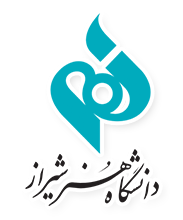 بسمه‌تعالیمعاونت آموزشی و پژوهشیمدیریت پژوهش و فناوریگزارش پیشرفت/ اتمام طرح پژوهشیکاربرگ الف/4مدیر محترم امور پژوهشی و فناوری دانشگاهبا سلام؛احتراماً به پیوست یک نسخه از گزارش طرح پژوهشی اینجانب ..................................عضو هیئت علمی گروه............................دانشکده.................................دانشگاه هنر شیراز با عنوان........................................................................................................................................... با پیشرفت 25%، 50%، 75%، 100% تقدیم می‏شود.                                                                                                               			                                                                                              با سپاس                                                                                                        نام و نام‌خانوادگی مجری طرح:...................................                                                                                                                             تاریخ و امضاء....................مدیر محترم امور پژوهشی و فناوری دانشگاهبا سلام؛احتراماً به پیوست یک نسخه از گزارش طرح پژوهشی اینجانب ..................................عضو هیئت علمی گروه............................دانشکده.................................دانشگاه هنر شیراز با عنوان........................................................................................................................................... با پیشرفت 25%، 50%، 75%، 100% تقدیم می‏شود.                                                                                                               			                                                                                              با سپاس                                                                                                        نام و نام‌خانوادگی مجری طرح:...................................                                                                                                                             تاریخ و امضاء....................مدیر محترم امور پژوهشی و فناوری دانشگاهبا سلام؛احتراماً به پیوست یک نسخه از گزارش طرح پژوهشی اینجانب ..................................عضو هیئت علمی گروه............................دانشکده.................................دانشگاه هنر شیراز با عنوان........................................................................................................................................... با پیشرفت 25%، 50%، 75%، 100% تقدیم می‏شود.                                                                                                               			                                                                                              با سپاس                                                                                                        نام و نام‌خانوادگی مجری طرح:...................................                                                                                                                             تاریخ و امضاء....................تاریخ تحویل به واحد پژوهش: ........./......../...........  نام و نام‌خانوادگی کارشناس پژوهش:..................................      امضاء .........................تاریخ تحویل به واحد پژوهش: ........./......../...........  نام و نام‌خانوادگی کارشناس پژوهش:..................................      امضاء .........................تاریخ تحویل به واحد پژوهش: ........./......../...........  نام و نام‌خانوادگی کارشناس پژوهش:..................................      امضاء .........................ناظر محترم طرح پژوهشیجناب آقای/ سرکار خانم ...............................................                                         با سلام؛ خواهشمند است نسبت به بررسی طرح پژوهشی پیوست اقدام و حداکثر ظرف مدت 15 روز کاری نتیجه را به این مدیریت اعلام فرمایید.                                                                         مدیر امور پژوهشی و فناوری دانشگاه                                                                                          نام و نام‌خانوادگی، امضاء و تاریخ ...................................................ناظر محترم طرح پژوهشیجناب آقای/ سرکار خانم ...............................................                                         با سلام؛ خواهشمند است نسبت به بررسی طرح پژوهشی پیوست اقدام و حداکثر ظرف مدت 15 روز کاری نتیجه را به این مدیریت اعلام فرمایید.                                                                         مدیر امور پژوهشی و فناوری دانشگاه                                                                                          نام و نام‌خانوادگی، امضاء و تاریخ ...................................................ناظر محترم طرح پژوهشیجناب آقای/ سرکار خانم ...............................................                                         با سلام؛ خواهشمند است نسبت به بررسی طرح پژوهشی پیوست اقدام و حداکثر ظرف مدت 15 روز کاری نتیجه را به این مدیریت اعلام فرمایید.                                                                         مدیر امور پژوهشی و فناوری دانشگاه                                                                                          نام و نام‌خانوادگی، امضاء و تاریخ ...................................................مدیر محترم پژوهش و فناوری دانشگاهبا سلام؛ احتراماً، طرح پژوهشی ارائه شده بررسی و میزان پیشرفت آن ............. درصد است. همچنین اصلاحات پیشنهادی به شرح زیر می‏باشند.                                                                                     با سپاس                                                                      نام ونام خانوادگی ناظر طرح .........................................                                                                             امضاء و تاریخ ......................اصلاحات پیشنهادی:مدیر محترم پژوهش و فناوری دانشگاهبا سلام؛ احتراماً، طرح پژوهشی ارائه شده بررسی و میزان پیشرفت آن ............. درصد است. همچنین اصلاحات پیشنهادی به شرح زیر می‏باشند.                                                                                     با سپاس                                                                      نام ونام خانوادگی ناظر طرح .........................................                                                                             امضاء و تاریخ ......................اصلاحات پیشنهادی:مدیر محترم پژوهش و فناوری دانشگاهبا سلام؛ احتراماً، طرح پژوهشی ارائه شده بررسی و میزان پیشرفت آن ............. درصد است. همچنین اصلاحات پیشنهادی به شرح زیر می‏باشند.                                                                                     با سپاس                                                                      نام ونام خانوادگی ناظر طرح .........................................                                                                             امضاء و تاریخ ......................اصلاحات پیشنهادی: